ҠАРАР                                                                                         ПОСТАНОВЛЕНИЕ29 март  2019 йыл                                    № 11                               29 марта  2019  годаОб утверждении перечня муниципального имущества по предоставлению имущественной поддержки субъектам малого и среднего предпринимательстваВ соответствии с федеральным законом от 24 июля 2007 года №209-ФЗ «О развитии малого и среднего предпринимательства в Российской Федерации» и пункта 4.1 Постановления Российской Федерации от 21 августа 2010 года №645,  Администрация сельского поселения Сейтяковский         сельсовет муниципального  района  Балтачевский  район  Республики  Башкортостан ПОСТАНОВЛЯЕТ:1. Утвердить перечень муниципального имущества по предоставлению имущественной поддержки субъектам малого и среднего предпринимательства в сельском поселении Сейтяковский сельсовет муниципального района Балтачевский район Республики Башкортостан согласно приложению 1 к настоящему постановлению.2. Управляющему  делами обеспечить публикацию на официальном сайте Администрации сельского поселения Сейтяковский сельсовет муниципального района Балтачевский район Республики Башкортостан.3. Контроль за исполнением настоящего постановления оставляю за собой.  Глава Администрации     Сельского поселения                                                              Э.С. Фаюршина                                                                                              Приложение  1                                                                                                                                                                                                                                                                            к постановлению Администрации                                                                                                                                                                                                                                                                                                            сельского поселения Старобалтачевский                                                                                                                                                                                            сельсовет МР Балтачевский район РБ                                                                                                                                                                                                       от « 29 » марта  2019 г. № 11ПЕРЕЧЕНЬмуниципального имущества по предоставлению имущественной поддержки субъектам малого и среднего предпринимательства     Глава Администрации      сельского поселения                                                       Э.С. ФаюршинаБАШКОРТОСТАН  РЕСПУБЛИКАҺЫБАЛТАС  РАЙОНЫМУНИЦИПАЛЬ  РАЙОНЫНЫҢ ҺӘЙТӘК  АУЫЛ СОВЕТЫАУЫЛ  БИЛӘМӘҺЕ  ХАКИМӘТЕҮҙәк урамы, 27 й., Һәйтәк ауылы, Балтас районы, Башкортостан Республикаһы, 452984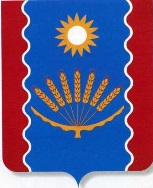 АДМИНИСТРАЦИЯ СЕЛЬСКОГО  ПОСЕЛЕНИЯСЕЙТЯКОВСКИЙ  СЕЛЬСОВЕТМУНИЦИПАЛЬНОГО   РАЙОНАБАЛТАЧЕВСКИЙ  РАЙОНРЕСПУБЛИКИ БАШКОРТОСТАНул. Центральная, д.27, с.Сейтяково, Балтачевский район, Республика Башкортостан, 452984№ п/пНаименование имущества (краткая характеристика)Адрес местоположенияГод выпускаБалансовая стоимость, руб.Остаточная стоимость, руб.1.ВАЗ 21310-41-011ш 0082073РБ, Балтачевский район, с.Сейтяково 2012275,00